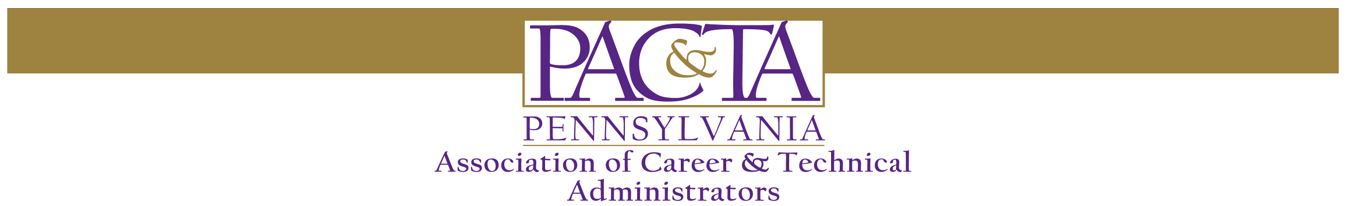 33rd ANNUAL SYMPOSIUMPathways to Career Readiness:  An Educationand Workforce Development SymposiumFebruary 8-9, 2024   ●   Hershey Lodge and Convention Center, Hershey, PAREQUEST FOR PRESENTATIONSThe Annual Symposium will be held on February 8 and 9, 2024 at the Hershey Lodge and Convention Center. The Symposium will begin at 12:30 p.m. on February 8, 2024 and will conclude at noon on February 9, 2024. In addition to dynamic general session speakers, we will be offering several one-hour small group sessions. Small group sessions are your chance to present your best practices and programs.  Submit applications to present no later than December 1, 2023 to:pacta.presentations@gmail.comFor more information, please contact Lori Bell at (717) 761-3381 or lori@pacareertehc.org.Thank you for considering this invitation to present at the2024 Pathways to Career Readiness Symposium.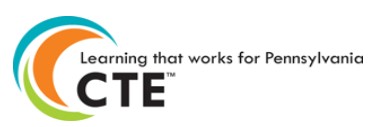 The 33rd Annual SymposiumPathways to Career Readiness:  An Education and Workforce Development SymposiumFebruary 8 and 9, 2024Hershey Lodge and Convention CenterPRESENTATION DESCRIPTION FORMNOTE:	All presentations must address the conference theme. Presentations will be one hour.1.	Title of Presentation:2.	First Presenter’s Name:  	If there are more than two presenters, attach the additional information to this form.	Title:  	Agency:  	Address: 	City: 	State:	Zip:	Telephone Number:	E-mail: 
3.	Second Presenter’s Name: 	Title: 	Agency:  	Address: 	City: 	State:	Zip:	Telephone Number:	E-mail: 4.	Equipment Needs: (Please check all that apply)	All session rooms will be equipped with a laptop and projector.	 	____   Flipchart	____   Internet 6.	Description of Program (75-100 words):7.	Individual to contact if further information is needed:  		Name:	Telephone Number:	E-mail: Please submit this form by December 1, 2024 to:pacta.presentations@gmail.com 